ИНФОРМАЦИОННОЕ СООБЩЕНИЕ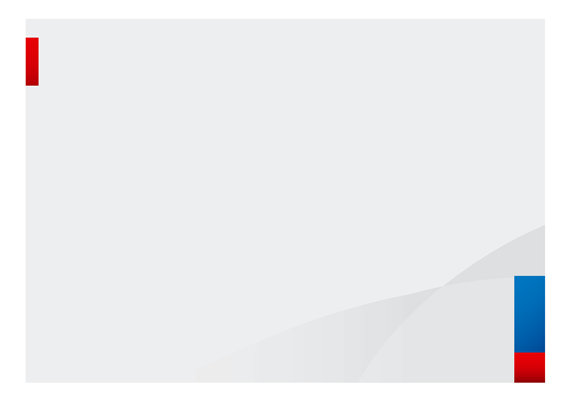 Взаимодействовать с помощью личного кабинета удобно, просто и легко!Воспользоваться личным кабинетом налогоплательщика на сайте ФНС России могут не только индивидуальные предприниматели и юридические лица, но и физические лица. Зарегистрировавшись на портале, физические лица получают доступ к множеству функций для реализации своих прав и обязанностей.Интернет - сервис на сайте ФНС России «Личный кабинет налогоплательщика для физических лиц» (далее – Личный кабинет) создан для получения и отправления документов и сведений в налоговые органы. После направления уведомления об использовании Личного кабинета в налоговые органы, гражданин получает возможность быстро и удобно получать документы.Основные функции взаимодействия с налоговыми органами находятся в разделе «Жизненные ситуации». Для проведения некоторых операций понадобится электронная подпись. Её также можно создать на сайте ФНС России. Личный кабинет предоставляет физическим лицам следующие функции: Отправка обращений в ИФНС.Обращения можно отправлять в налоговый орган удалённо без обязательного визита. Налоговый орган обязан предоставлять ответы в Личном кабинете, которые будут храниться в разделе «Сообщения из налогового органа».Оплата налоговой задолженностиНа странице «Мои налоги» представлены актуальные начисления, которые должен уплатить налогоплательщик. Там же, предоставлена информация о размере начисления и даты, до которой налог необходимо погасить. Налогоплательщик может оплатить все виды налогов на сайте. История начислений налогов находится в разделе «История операций».Справки о доходахВ разделе «Доходы» налогоплательщик может получить справки по форме 2-НДФЛ. Также в соседней вкладке он может получить расчёты по страховым взносам.Сведения об имуществеВ разделе «Имущество» налогоплательщик может ознакомиться с информацией о транспорте, земельных участках, недвижимостью, находящихся в личном владении. В этом же разделе гражданин может подать заявление о предоставлении льготы по имущественным налогам или сообщить об объекте, который отсутствует в личном кабинете.Декларация 3-НДФЛВ соответствующем разделе можно подать 3-НДФЛ — налоговую декларацию физических лиц. Её можно заполнить онлайн, либо загрузить готовую. Также в этом разделе будет отображена история заявлений, в которой можно отслеживать их статус. Кроме того, Личный кабинет предлагает и другие операции: распоряжение предоплатой, подача заявлений на льготы, запрос справки о состоянии расчётов, подача заявление о доходе и т.д. Если налогоплательщик заметил ошибки в персональных данных, он может изменить их с помощью подачи заявления на уточнение данных в соответствующем разделе личного кабинета.Как получить доступ в Личный кабинет Зарегистрироваться в личном кабинете можно тремя способами: с помощью учётной записи «Госуслуг», с помощью электронной подписи,непосредственной регистрации в налоговом органе.Регистрация с помощью «Госуслуг»Перед регистрацией нужно обязательно создать учётную запись на сайте «Госуслуг» и подтвердить данные. Она будет использоваться как в процессе регистрации, так и при регулярной авторизации в личном кабинете ФНС.Порядок действий:Зайдите в личный кабинет. Нажмите «Войти через госуслуги (ЕСИА)». Введите данные аккаунта «Госуслуг» и нажмите «войти». После проделанных действий вы будете авторизованы и сможете воспользоваться операциями в личном кабинете.Регистрация с помощью электронной подписиФизические лица могут получить доступ к личному кабинету с помощью электронной подписи. ЭП даёт доступ ко всем функциям личного кабинета и обладает высоким уровнем надёжности. Ключи электронной подписи хранятся на специальной флешке — токене либо смарт-карте. Носитель ключа и будет использоваться для регистрации.Также сайт предлагает возможность создания и хранения ключа в защитной системе ФНС, что позволит использовать подпись даже на мобильных устройствах. Однако следует учитывать, что пароль на подпись может сохраниться в браузере.Перед регистрацией налогоплательщик должен установить дополнительный плагин на компьютер. Сайт сам предложит скачать «КриптоПро ЭЦП Browser plug-in» в момент регистрации, если этот плагин не будет обнаружен на компьютере.Электронную подпись предоставляют удостоверяющие центры. Регистрация в налоговом органеДля регистрации в Личном кабинете необходимо прийти в любое удобное отделение налогового органа, взяв с собой паспорт. Сотрудник налогового органа зарегистрирует налогоплательщика на сайте с помощью ИНН и выдаст пароль. Гражданин будет использовать эти данные для доступа в личный кабинет. Мобильное приложениеФНС России предоставляет приложение «Налоги ФЛ» для Android и iOS. Мобильный клиент распространяется на бесплатной основе. Приложение имеет высокие оценки на обеих системах — 4,7 из 5 в Google Play и 4,9 из 5 в App Store, так как на нём регулярно выходят обновления, которые исправляют ошибки. Удобство приложения заключается в том, что оно предоставляет пользователям те же функции, которые доступны в веб-версии Личного кабинета.Перед первым использованием мобильного клиента, приложение расскажет о своих главных плюсах:Быстрая и простая оплата налогов и задолженностей, а также доступ к информации об объектах имущества, суммах дохода и страховых взносах.Прямое обращение в налоговые органы без необходимости личного визита, возможность обмена документами в приложении и отслеживания их статуса.Простой вход в систему с помощью отпечатка пальца (биометрия), если устройство поддерживает эту функцию.Мгновенные уведомления, которые приходят в момент начисления налогов.Авторизация в «Налоги ФЛ» проходит с помощью логина (ИНН) и пароля от Личного кабинета. Также можно войти с помощью биометрии или через портал Госуслуг.ФНС России предоставляет удобный Личный кабинет, который включает в себя множество полезных функций. Благодаря им, граждане сокращают походы в налоговую инспекцию, проводя большинство операций с компьютера, ноутбука, планшета или смартфона. 